目  录1.	准备工作	31.1.	设备搭建	31.2.	两台工控机license文件	32.	配置源工控机	43.	配置空白程序工控机	54.	修改注册表的方式登录工控机并切到run模式	65.	注意事项	7准备工作设备搭建本次实验用到两台C6920工控机，2组EK1100,EL1008,EL2008模块。EK1100都连接到工控机的第二张网卡。（注：两台工控机需装好Ethercat驱动！）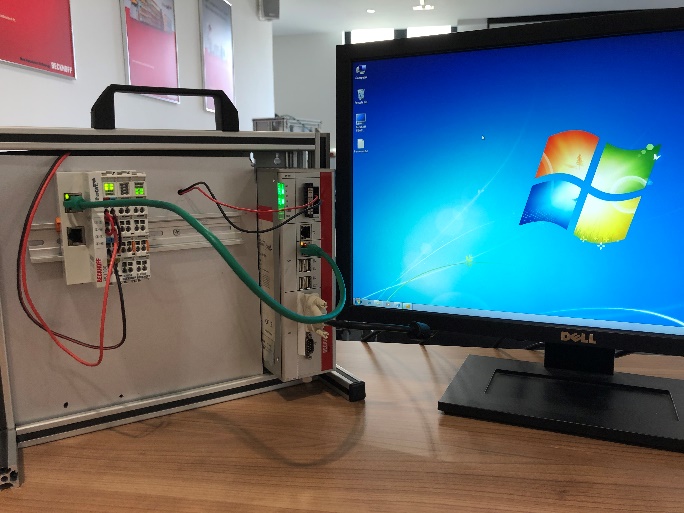 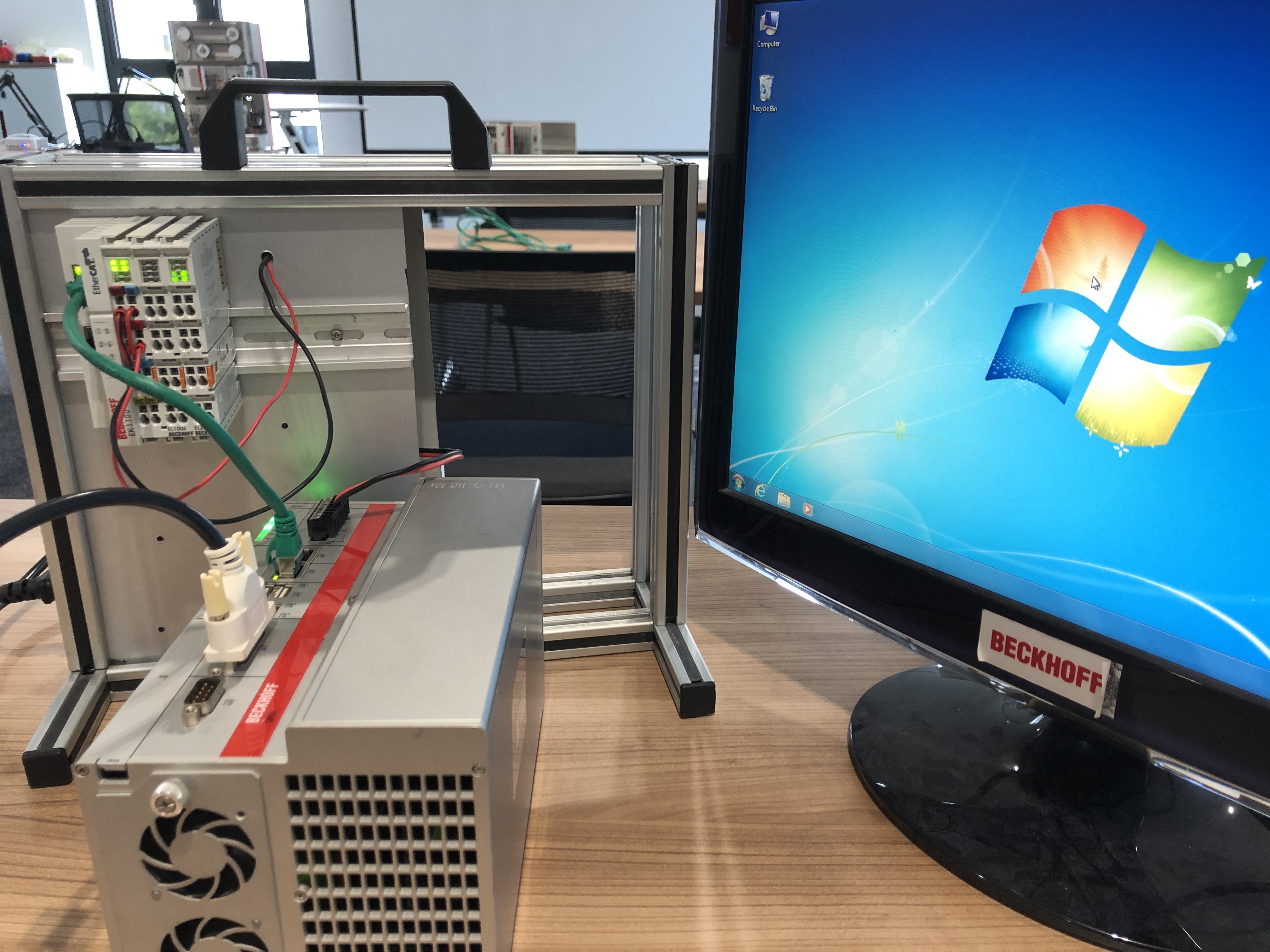 两台工控机license文件两台工控机的license需要保持一致。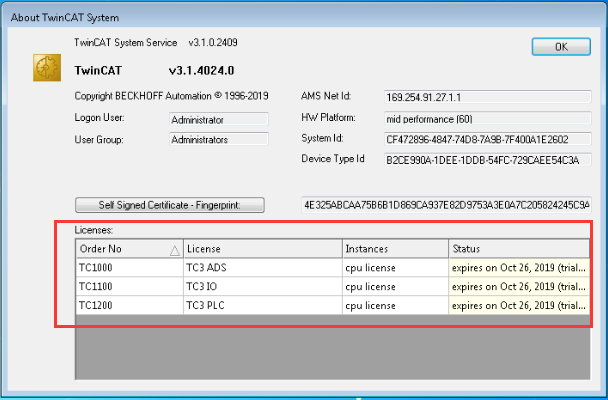 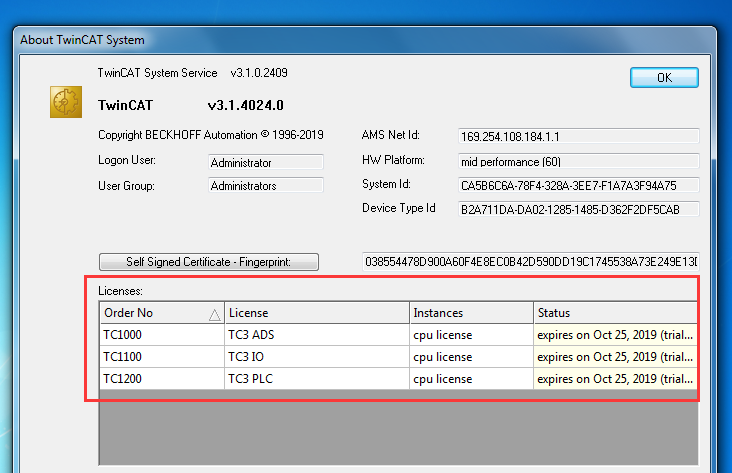 配置源工控机首先我们需要将第一台工控机（以下简称源工控机）扫描IO，并配置网卡信息。选择Virtual Device Names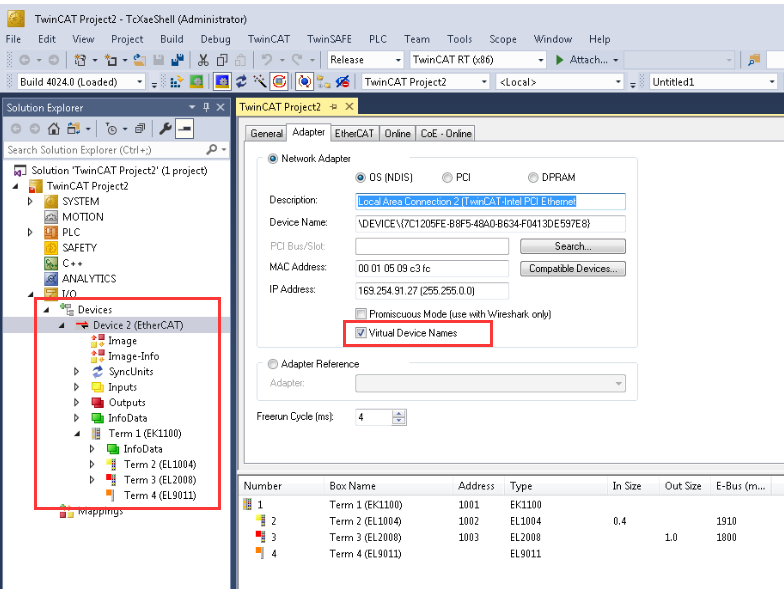 在控制面板中的网卡信息如下：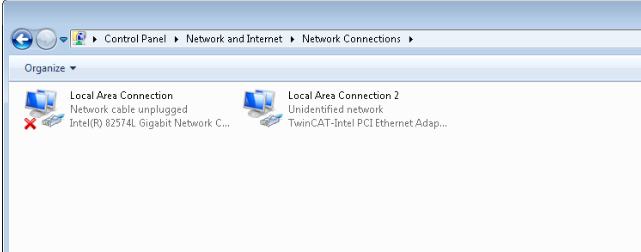 将源工控机做开机自启动操作。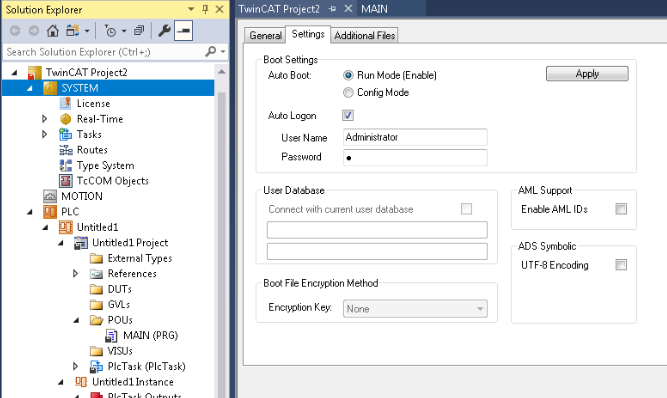 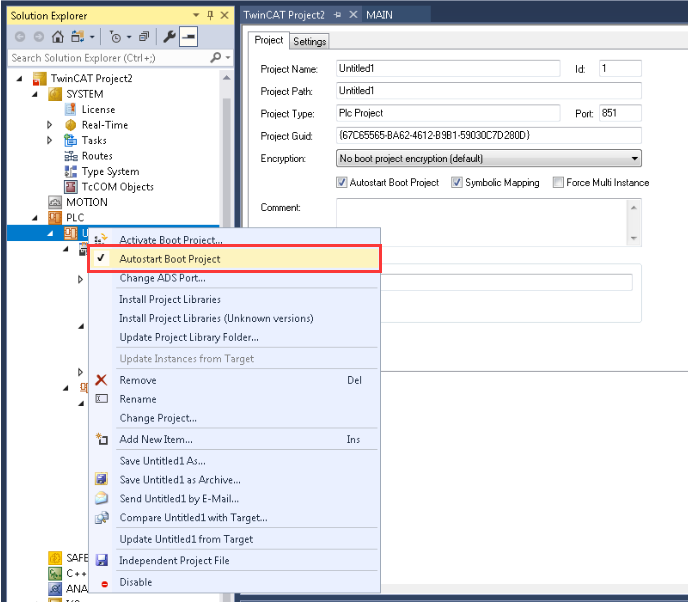 编写一段简单的PLC程序，并激活下载程序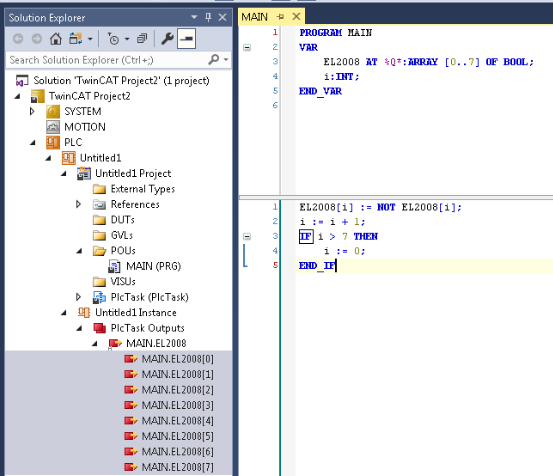 配置空白程序工控机将空白程序工控机做开机自启动操作，并激活配置，目的是让控制器自动登录账户和twincat服务切到run模式。（如果不想用twincat来设置，也可以用修改注册表的方式来实现，见下一章）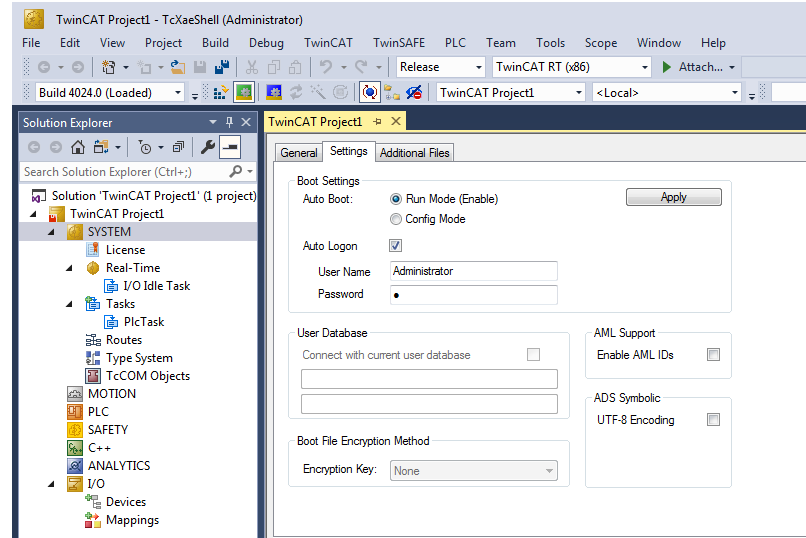 将源工控机的boot文件夹拷贝到此工控机的boot文件夹中（C:\TwinCAT\3.1\Boot）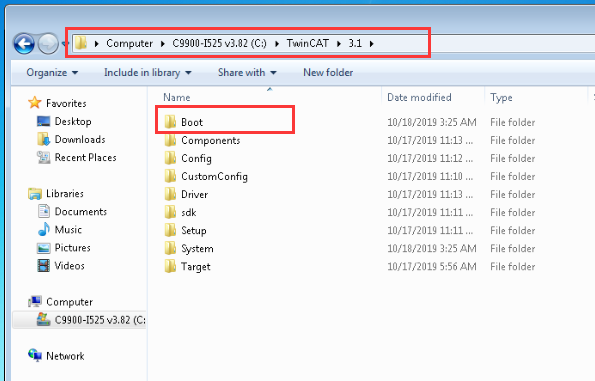 最终，重启工控机之后，工控机在本来没有程序的情况下，直接运行了源工控机的程序。修改注册表的方式登录工控机并切到run模式上电之后，twincat切模式：计算机\HKEY_LOCAL_MACHINE\SOFTWARE\WOW6432Node\Beckhoff\TwinCAT3\Systemsysstartupstate这个键值：15是config模式；5是run模式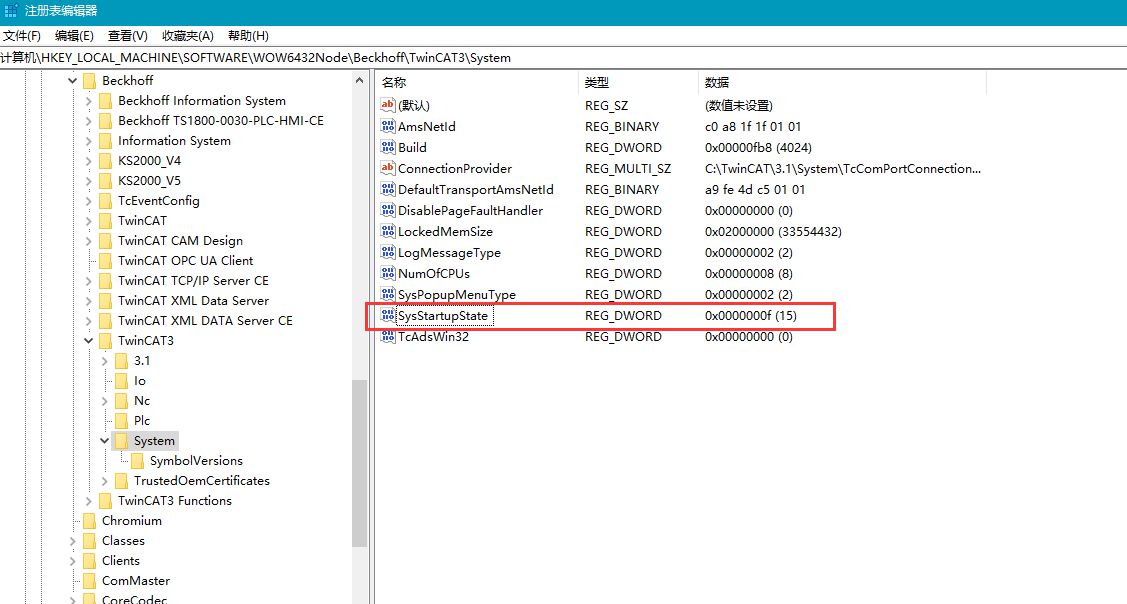 自动登录windows账户：参考百度经验：https://jingyan.baidu.com/article/39810a23e4a580b636fda693.html计算机\HKEY_LOCAL_MACHINE\SOFTWARE\Microsoft\Windows NT\CurrentVersion\Winlogon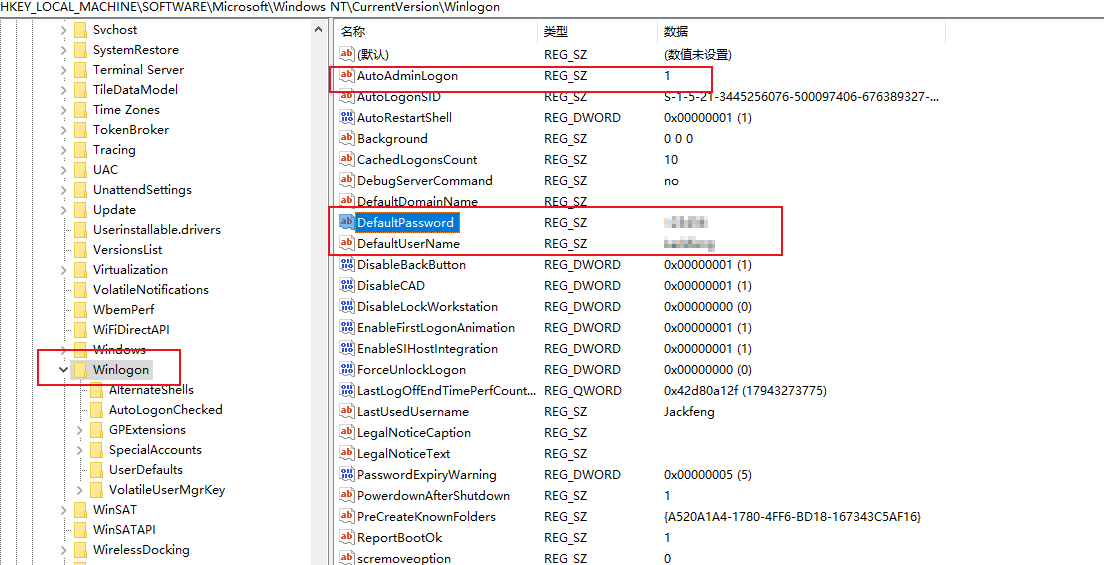 注意事项如果源配置没有勾选Virtual Device Names，做拷贝boot文件夹的操作的话，Twincat服务就不会切换到runmode，也不会运行程序。如果源配置没有勾选Virtual Device Names，直接在新设备上激活下载的话，这时候会报错1823，以及网卡连接失败。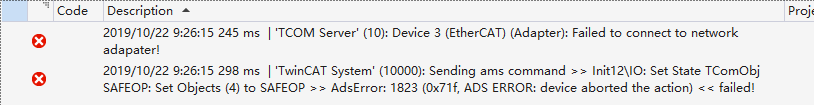 选择Virtual Device Names后，实际上网卡信息是跟着你description中的网卡名字进行连接的。当我将网卡一的名字修改成改成Local Area Connection 2的时候，那么网卡一就变成了实际的ethercat网口，需要把网线插到网卡一后，程序才能正常运行。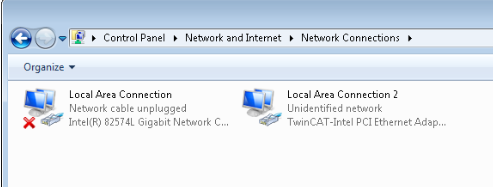 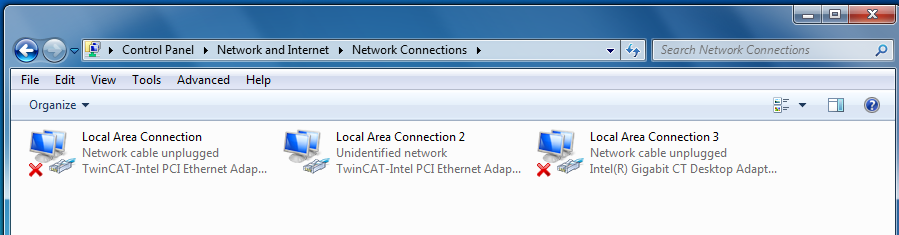 作者：冯国城冯国城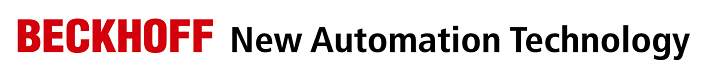 中国上海市静安区汶水路 299 弄 9-10 号市北智汇园4号楼（200072）TEL: 021-66312666FAX: 021-66315696职务：技术支持工程师中国上海市静安区汶水路 299 弄 9-10 号市北智汇园4号楼（200072）TEL: 021-66312666FAX: 021-66315696日期：2019-10-182019-10-18中国上海市静安区汶水路 299 弄 9-10 号市北智汇园4号楼（200072）TEL: 021-66312666FAX: 021-66315696邮箱：gc.feng@beckhoff.com.cn gc.feng@beckhoff.com.cn 中国上海市静安区汶水路 299 弄 9-10 号市北智汇园4号楼（200072）TEL: 021-66312666FAX: 021-66315696中国上海市静安区汶水路 299 弄 9-10 号市北智汇园4号楼（200072）TEL: 021-66312666FAX: 021-66315696 TwinCAT3工控机批量下载程序摘  要：当现场设备有多套有相同硬件配置或者更换备件工控机，它们都需要下载相同程序时，我们可以采用直接拷贝boot文件夹的方式，来实现直接下载运行程序。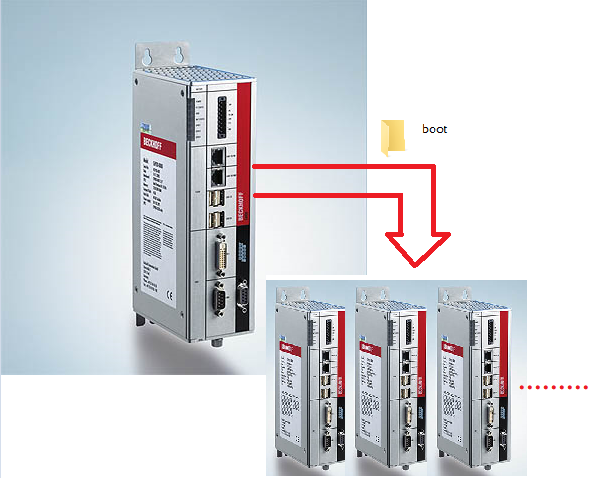 关键字：工控机，boot文件，TwinCAT3免责声明：我们已对本文档描述的内容做测试。但是差错在所难免，无法保证绝对正确并完全满足您的使用需求。本文档的内容可能随时更新，也欢迎您提出改进建议。